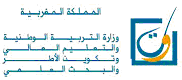 مجزوءة خاصة بأساتذة التعليم الابتدائي  الوحدة المركزية لتكوين الأطـر يونيو 2009مجزوءة خاصة بأساتذة التعليم الابتدائي  الوحدة المركزية لتكوين الأطـر يونيو 2009تنفيذا لسياسة وزارة التربية الوطنية والتعليم العالي وتكوين الأطر والبحث العلمي في مجال التكوين المستمر وتفعيلا للبرنامج الاستعجالي الرامي إلى إعطاء نفس جديد لإصلاح منظومة التربية والتكوين، أعدت الوحدة المركزية لتكوين الأطر استراتيجية عامة في مجال تكوين الأطر بالتنسيق مع المصالح المركزيـة ؛ وفي هذا الإطارتم إنجاز هذه المجزوءة بالتنسيق الوثيق والعمل المتواصل بين المفتشية العامة للتربية والتكوين المكلفة بالشؤون التربوية والوحدة المركزية لتكوين الأطر، كتوجه جديد في مجال التعاون وتكثيف الجهود لإشراك جميع الفاعلين مركزيا وجهويا للنهوض بالتكوين الذي يشكل العمود الفقري لتأهيل الموارد البشرية بالقطاع، وذلك بتطوير كفاءاتها وتمكينها من الانخراط الإيجابي والفعال للإرتقاء بالمنظومة.إن الهدف من إنجاز هذه المجزوءات التي تشمل جميع المواد المقررة بالتعليم ( الابتدائي والثانــــوي الإعـــدادي والثانــوي التأهيلي) هو الاستجابة الفورية للحاجة الملحة للسيدات والسادة الأساتذة بمختلف المستويــات في مجال ديدكتيك المواد وتقويم التعلمات بناء على اقتراحات السيدات والسادة المفتشين المنسقين المركزيين التخصصيين. وذلك، تتويجا للعروض التشخيصية لوضعية تدريس مختلف المواد التي قدموها أثناء اجتماعات خاصة خلال شهري أكتوبر / نونبر 2008 برئاسة السيدة لطيفة العابدة الوزيرة المكلفة بقطاع التعليم المدرسي .منهجية إعداد المجزوءات:1-تحديد محاور التكوينفبعدما تم تقديم هذه العروض ومناقشتها ودراستها وتصنيف محتوياتها حسب الأولوية التي تتطلبها المرحلة لإغناء برنامج الوزارة في مجال التكوين المستمر، تم الشروع في وضع برنامج خاص بالأجرأة :عقد اجتماعات أولية مع السيدات والسادة المنسقين المركزيين التخصصيين برئاسة السيد المدير المكلف بالوحدة المركزية لتكويــن الأطــر كل فئة على حدة ( الابتدائي – الثانوي الإعدادي والتأهيلي) لوضع التصور العام للعملية وضبط المحاور التي اعتبرت ذات أولوية خاصة ومستعجلة وقد تم حصرها في ديدكتيك المواد وتقويم التعلمات،عقد اجتماعات برئاسة السيد المدير المكلف بالوحدة المركزية لتكوين الأطر خاصة بتشكيل لجن إعداد المجزوءات لضبط منهجية العمل وتوزيع الأدوار، وتوحيد المنهجية ، وفق بيداغوجية الكفايات ووضع شبكة التقويم وكذا تحديد الغلاف الزمني للمجزوءة  ومواصفاتها....2- مراحل الإنجازأما مراحل الإنجاز الأساسية فيمكن اختصارها كما يلي :عقد اجتماعات عمل متوالية لأعضاء الفرق المكلفة بإعداد المجزوءات برئاسة المنسقين المركزيين،تنظيم دورات خاصة بالتجريب والمصادقة ،تحديد مواصفات المكونين الجهويين واستدعاؤهم،تنظيم دورات خاصة بتكوين المكونين لفائدة الأكاديميات،تجميع المجزوءات وطبع أعداد منها على المستوى المركزي،توزيع المجزوءات (مجزوئتين + قرص CD) لكل أكاديمية،بعث رسائل الإشعار ببداية التكوين على المستوى الجهوي مرفوقة ببرنامج عمل قابل للتكييف وفق خصوصيات الجهات.تتبع عمليات التكوين.كما تجدر الإشارة إلى أن الوحدة المركزية لتكويـــن الأطـــر، وبالتنسيـــق مع باقي المصالح المركزية المشكلة للقطب البيداغوجي، وبالتعاون مع الأكاديميات الجهوية للتربية والتكوين، ستقوم  بإعداد مجزوءات أخرى في مجال التكوين المستمر لفائدة جميع فئات الموظفين والأطر التربوية والإدارية انطلاقا من الحاجيــات الميدانية الفعليـــة لكل فئـــة علــــى حـــــدة. دالي محمد 	     المدير المكلف بالوحدة المركزية لتكوين الأطر مصوغة ديدكتيك الرياضياتتتقدم الوحدة المركزية لتكوين الأطر بالشكر الجزيل إلى السيدات والســادة المشاركيــن في إعــداد وإنجــاز هذه المجزوءات سـواء كمسؤوليـن أو كمنسقيـن  أو كمشاركيـن أو كمساهمين في عمليات الإغناء والتجريب والمصادقة :السيدة المفتشة العامة للتربية والتكوين المكلفة بالشؤون التربوية،السيدات والسادة مديرات ومديري المصالح المركزية السيدات والسادة المفتشين المنسقين المركزيين التخصصيين،السيدات والسادة المفتشات والمفتشين بالجهات،السيدات والسادة المكونين بمؤسسات تكوين الأطر التربوية،السيدات والسادة الأساتذة،كما تنوه الوحدة المركزية لتكوين الأطر بالسيدات والسادة مديرات ومديري الأكاديميات الجهوية للتربية والتكوين ومسؤولي "الوحــدات الجهويــة للتكويــن"  الذيـن سيعملون على أجــرأة وتتبع هــذا العمل بالميدان خدمة للتربية والتكويــن.الإسم والنسبالصفة الإطارمقر العملمحمد أبلعيدمنسق المادةمفتش ممتاز للتعليم الإبتدائيالمفتشية العامة للشؤون التربويةعبد الرزاق الإدريسي يزميعضومفتش ممتاز للتعليم الإبتدائيالمفتشية العامة للشؤون التربويةمحمد ابراهيميعضومفتش ممتاز للتعليم الإبتدائي (مدير م ت م م القنيطرة )مركز تكوين المعلمين والمعلمات القنيطرةالعربي جعواقعضوأستاذ التعليم الثانوي التأهيلي (مكون )مركز تكوين المعلمين والمعلمات القنيطرةمحمد الصديقيعضومفتش للتعليم الإبتدائي أكاديمية سوس ماسة درعة